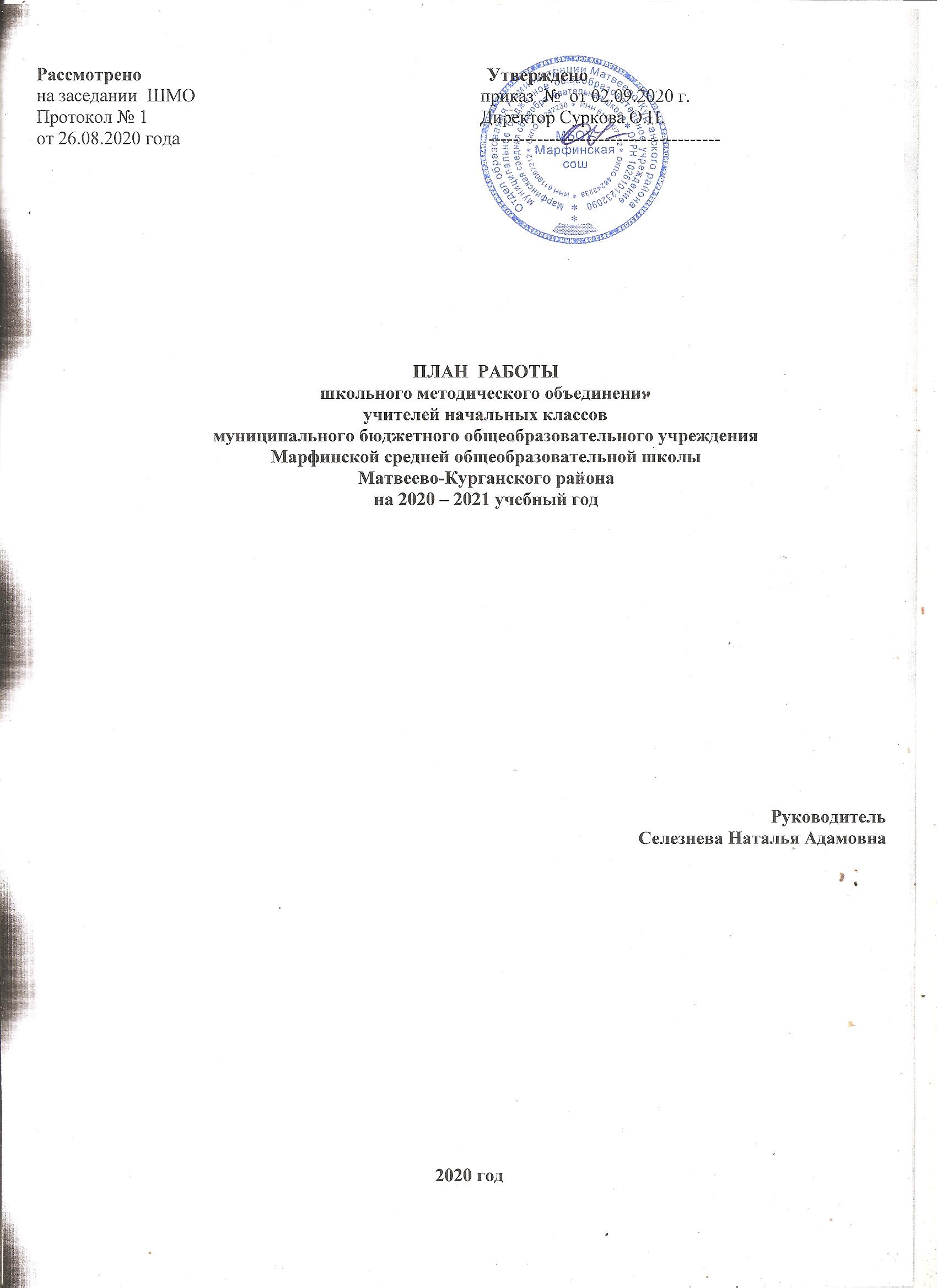 СОСТАВ  ПЕДАГОГОВ  МОМетодическая проблема района: повышения уровня  профессиональной
компетентности и функциональной грамотности  учителей начальных классов с целью повышения  качества образования в условиях реализации ФГОС НОО.
Методическая проблема школы:  «Активизация работы по вовлечению одаренных детей во внеурочную деятельность и дополнительное образование.»
Методическая проблема МО:
повышение результативности деятельности учителей через качество преподавания предметов в условиях работы по ФГОС реализации национального проекта «Образование».
Цель работы методического объединения:
повышение качества образования на 1 ступени обучения через управление познавательной деятельности обучающихся в урочное и внеурочное время.
Задачи:
Продолжить внедрение в практику работы всех учителей МО современных образовательных технологий, направленных на формирование компетентностей обучающихся, УУД.
Продолжить работу по реализации принципа деятельностного, индивидуального личностно-ориентированного подхода.
Продолжить работу по формированию общеучебных и исследовательских умений у младших школьников.
Продолжить работу с одаренными детьми по участию в олимпиадах и конкурсах всероссийского международного значения.
Совершенствовать формы и методы работы со слабоуспевающими детьми.
Продолжить просветительскую работу с родителями по вопросам обучения и воспитания, систематически знакомить их с результатами обучения и достижениями учащихся, разработать тематику классных собраний на основе родительского запроса.
Повышение профессионального уровня педагогов МО через углубленную работу по избранной теме самообразования, изучение педагогической и методической литературы, прохождение курсов повышения квалификации, внедрение в учебный процесс инновационных технологий, аттестацию педагогов, участие учителей в творческих и профессиональных конкурсах. усилить меры по формированию культуры здорового и безопасного образа жизни учащихся начальной школы.
Ожидаемый результат работы МО учителей начальной школы
- успеваемость детей 100%
- успешность детей не менее 40%
- участие учителей в профессиональных конкурсах, мастер-классах,
описание и распространение опыта в научных профессиональных
образовательных изданиях 30%Планирование заседаний МО
на 2020-2021 учебный год
Заседание 1№Фамилия, имя, отчествоДата, год рожде-нияОбразование, вуз, год окончания, специальностьКвали-фикационнаякатегоияДолжность,совместительствоНаграждения1.Гайворонская Валентина Васильевна16.12.1956высшее,ТГПИ, начфак, 1978, «Педагогика и методика начального обучения»высшаякатегория2017  годучитель начальных классовГрамотыРОНО,2000Министерства общего и профессионального образования Рост.обл., 2003 Минобрнауки РФ,2012Грамота ООА Матвеево-Курганского района, 2019 г.2.Лебедева Светлана Андреевна26.07.1969высшее, ТГПИ, начфак , 1993,«Педагогика и методика начального обучения»высшаякатегория2018 годучитель начальных  классовГрамоты РОНО, 2001Министерства общего и профессионального образования Рост.обл., 2002МинобрнаукиРФ,20073.Селезнева Наталья Адамовна09.10.1968среднее специальное,Макеевское педучилище, 1988, «Преподавание в начальных классах общеобразовательной школывысшаякатегория2020 годучитель начальных классовГрамота ООА Матвеево-Курганского района, 2007Грамота ООА Матвеево-Курганского района, 2014, 2019 г.4СвеженкоЕленаИвановна16.04. 1959высшее,  ТГПИ,  начфак,«Педагогика  и  методика  начального  обучения »1категория2017учитель начальных классовГрамота ООА Матвеево-Курганского района, 2008, Министерства общего и профессионального образования Рост.обл., 20145Федорова Виктория Ивановна22.03.1990Высшее, БГПУ им. Осипенко 2012г.«Учитель английского языка, зарубежной литературы, украинского языка и литературы», ДПК, 2009 г. «Учитель начальных классов. Учитель английского языка»учитель английского языка в начальных классах6ЕзжаловАлексейАлексеевич10.08.1998н/высшееТИ имени Чехова, Vкурс"Физическая культура и безопасность жизнедеятельности"Учитель физкультуры№Фамилия, имя, отчествоНагрузкаРабота по самообразованиюМожет поделиться опытомПроблема, нуждающаяся в доработкеКурсоваяперепод-готовка11.Гайворонская Валентина Васильевна18 ч.+3 ч. внеур.Развитие детской одарённости через внеурочную деятельность.Формирование навыков правильного чтенияОрганизация обучения слабоуспевающих учащихся2018 год22.Лебедева Светлана Андреевна21ч.+1 ч. внеур.Организация внеучебной деятельности школьников начальной ступени образования.Роль самостоятель-ной работы в речевом развитии детейПовышение качества чтения и письма у школьников, имеющих недостатки в звуковом анализе слов.2016 год33.Селезнева Наталья Адамовна19часов+5ч. внеур.Особенности развития детской одаренности в условиях перехода на ФГОСОрганизация проектной деятельности в начальной школеОрганизация обучения учащихся с ЗПР. 2020 год44.СвеженкоЕлена  Ивановна 21 часов+3ч. внеур.Роль проектно – исследовательской деятельности в развитии одарѐнности младших школьниковОрганизация самостоятельной работы учащихся на уроках математики Тестирование как одна из форм технологии оценивания планируемых результатов.2020 год55.Федорова Виктория Ивановна27ч.Развитие  детской одарённости  на уроках английского языка  в начальной школе в условиях реализации ФГОС НОООрганизация самостоятель-ной  работы с учебником английского языкаМетодика проведения урока английского языка в начальной школе2020 год66ЕзжаловАлексейАлексеевич11ч. + 13 ч. внеур.Развитие двигательной активности учащихся на уроках и во внеурочной деятельностиМетодика проведения урока физкультуры в начальной школеТемаСодержаниеОтветственныеФорма проведенияЗаседание №1 (август)Заседание №1 (август)Заседание №1 (август)Заседание №1 (август)«Планирование и организация методической работы учителей начальных классов на 2020-2021 учебный год».1. Анализ работы МО начальной школы за 2019-2020 учебный год.2. Корректировка и утверждение методической темы и плана работы школьного методического объединения учителей начальных классов на 2020-2021 учебный год.3. Рассмотрение и рекомендации по составлению рабочих программ по предметам и внеурочной деятельности.4. Ведение электронного журнала.5.Утверждение тем по самообразованию педагогов.6. Выработка единства требований в обучении: соблюдение и выполнение единого орфографического режима; соблюдение норм оценок; дозировка классной и домашней работы, дифференцированный подход к домашнему заданию; нормирование количества контрольных работ.7. Разное.                           Текущая   работа с сентября по ноябрь(1 четверть)1. Утверждение рабочих программ с учетом регионального компонента; качество составления календарно-тематических планов по предметам.2. Основные направления воспитательной работы с детским коллективом. Составление планов воспитательной работы.3. Корректировка планов по самообразованию.4. Утверждение графика контрольных работ на 2019-2020 учебный год.5. Составление и проведение входных контрольных работ по математике и русскому языку (1 – 4 классы), проверка входной техники чтения (2 – 4 классы).6. Проверка тетрадей учащихся 2 - 4-х классов с целью соблюдения единого орфографического режима.7.Определение уровня интеллектуальной и психологической готовности первоклассников к обучению; проведение стартовой диагностики для первоклассников.8.Организация адаптационного периода в первом классе.9. Составление и утверждение графиков открытых уроков.10. Подведение итогов 1 четверти. Сдача отчетов по результатам I четверти.Руководитель МОучителя начальных классовЗам. директора по УВРРуководитель МОУчителя 1-4 классовВыступлениеИзучение и согласованиеОбмен опытомЗаседание №2 (ноябрь)Заседание №2 (ноябрь)Заседание №2 (ноябрь)Заседание №2 (ноябрь)«Адаптация первоклассников к учебному процессу» 1.Изучение нормативных документов (СанПин).2. Анализ работы учителей. Итоги мониторинга успешности обучения младших школьников за I четверть.3. Подготовка учащихся 4 классов к участию в школьной и муниципальной олимпиадах по русскому языку .4.Выступление по теме самообразования.Текущая   работа с ноября по январь(2 четверть)1. Проведение открытых уроков во 2-х классах.2. Посещение открытых уроков в 1-х классах . 3. Взаимопосещение уроков учителей (обмен опытом).4. Подведение итогов I полугодия.5.1. Подготовка и участие в педагогическом совете.6. Система работы учителей по темам самообразования.7. Работа с одаренными и слабоуспевающими детЗам. директора по УВРУчитель 1-го класса, психолог.Руководитель МОЗам. директора по УВРРуководитель МОУчителя  нач. классовВыступление,обсуждениеВыступление,обмен мнениямиИзучение и согласованиеОбмен опытомЗаседание № 3(январь)Заседание № 3(январь)Заседание № 3(январь)Заседание № 3(январь)«Развитие сознательной дисциплины на уроках и внеурочное время»1.Итоги успеваемости за 1 полугодие. Анализ итоговых контрольных работ.2. Анализ работы МО за первое полугодие. 2.Требования к современному уроку в условиях реализации ФГОС нового поколения. Изменения и дополнения   в Примерной образовательной программе НОО ФГОС.3.  Результаты взаимопроверки состоянии ведения ученических дневников, тетрадей.4.Выступление по теме самообразования.Текущая работа с января по март(3 четверть)1.Проведение открытых уроков в 4-х классах (русский язык, математика) для учителей начальной школы и учителей русского языка и математики среднего звена.2. Классно-обобщающий контроль в 4-х классах.3..Взаимопроверка контрольных тетрадей по русскому языку и математике во 2 – 4 классах. .4.  Сдача отчётов по результатам третьей четверти.5.Выполнение государственных программ, норма выполнения контрольных работ, объективность четвертных оценок. Руководитель МОЗам.директора по УВРУчителя нач. классовЗам. директора по УВРРуководитель МОУчителя  1-4 классовВыступление,ОбсуждениеОбмен мнениямиОбмен опытомЗаседание № 4 (март)Заседание № 4 (март)Заседание № 4 (март)Заседание № 4 (март)«Развитие творческого воображения учащихся во внеурочной деятельности через художественный труд»1.Особенности учебной мотивации и эмоциональных переживаний младших школьников в условиях адаптации ко второй ступени обучения.2.Готовность младших школьников к обучению в основной школе.3.Подготовка к Всероссийской проверочной работе за курс начальной школы.  4.Выступление по теме самообразования.Текущая работа с апреля по май(4 четверть)1.Проведение административных итоговых комплексных контрольных работы по предметам   за год.2. Мониторинг техники чтения.3.Отчет о прохождении программы по предметам.4.Оформление документации.Руководитель МОУчителя 2-х классовЗам. директора по УВРЗам. директора по УВРРуководитель МОУчителя  1-4 классовВыступление,ОбсуждениеОбмен мнениямиОбмен опытомЗаседание № 5 (май)Заседание № 5 (май)Заседание № 5 (май)Заседание № 5 (май)Результаты деятельности педагогического коллектива начальной школы по совершенствованию образовательного процесса.1.Анализ работы МО учителей начальных классов за 2020-2021 учебный год. 2.Обсуждение плана работы МО на 2021-2022 учебный год.3. Совместный анализ итоговых комплексных работ за курс начальной школы.4.Методическая копилка-обзор методических находок учителей.Руководитель МОЗам.директора по УВР